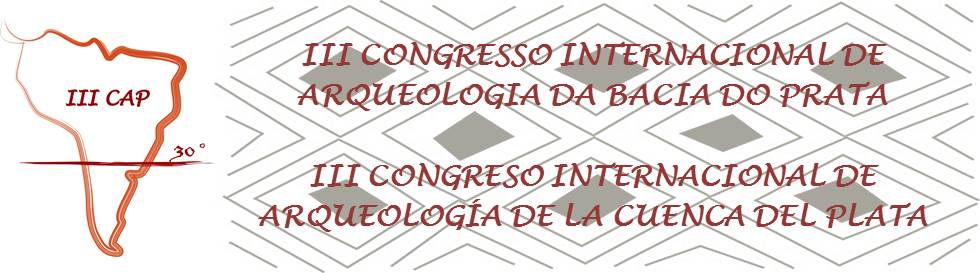 SÃO LEOPOLDO, RIO GRANDE DO SUL, BRASIL23 A 26 DE ABRIL DE 2018FICHA DE INSCRIÇÃO/FICHA DE INSCRIPCIÓNDADOS PESSOAIS/DATOS PERSONALESNome completo/Nombre completo:Endereço completo/Dirección completa: E-mail: Instituição de vínculo/Institución de vinculo:TIPO DE INSCRIÇÃO/TIPO DE INSCRIPCIÓN[     ]  Profissionais com comunicação e/ou pôster/Profesionales con comunicación y/o poster[  ] Estudantes com comunicação e/ou pôster/Estudiantes con comunicación y/o poster[     ] Ouvintes/oyentesSIMPOSIOS TEMÁTICOS (indique em qual simpósio inscreverá comunicação/indique en cual simposio inscribirá su comunicación)[  ]Simpósio 1: Povoamento antigo na Bacia do Prata/Poblamiento temprano de la Cuenca del Plata [  ]Simpósio 2: Caçadores, coletores e pescadores Holocênicos/Cazadores-recolectores y pescadores del Holoceno[ ] Simpósio 3: Arqueologia de grupos horticultores e formas complexas de organização produtiva/Arqueología de grupos horticultores y formas complejas de organización productiva[  ]Simpósio 4: Análises bioarqueológicas: estudos de caso e abordagens teóricas/Los análisis bioarqueológicos. Casos de estudio y aproximaciones teóricas[ ]Simpósio 5: Estudos arqueométricos e tecnológicos/Estudios arqueométricos y  tecnológicos[ ]Simpósio 6: Arqueologia, Educação e Patrimônio/Arqueología, Educación y Patrimonio[  ]Simpósio 7: Arqueologia Histórica na Bacia do Prata/Arqueología histórica en la Cuenca del Plata[   ]Simpósio 8: Manifestações artísticas e simbólicas no registro arqueológico da Bacia do Prata/Manifestaciones artísticas y simbólicas en el registro arqueológico de la Cuenca del Plata[ ]Simpósio 9. Etnoarqueologia e comunidades tradicionais na América Platina/Etnoarqueología y comunidades tradicionales en la America Platina[ ]Simpósio 10. Acervos arqueológicos: desafios para a gestão no século XXI/Reservorios arqueológicos: desafíos de gestión en el Siglo XXI[   ] Simposio 11. Arqueologia preventiva na Bacia do Prata/Arqueologia preventiva en la Cuenca del Plata [     ]Comunicações livres/Comunicaciones libres[     ]Apresentação de pôster/Presentación de pósterATENÇÃO/ATENCIÓN: A data limite para o envio de resumos é o dia 15 de dezembro de 2017. La fecha límite para el envío de resúmenes es el 15 de diciembre de 2017. RESUMO/RESUMEN (fonte Cambria, tamanho 12, título em maiúscula, autor(es) em itálico, parágrafo simples, corpo com máximo de 2.000 caracteres com espaço/fuente Cambria, tamaño 12, título en mayuscula, autor(es) en itálico, párrafo simple, cuerpo con máximo de 2.000 caracteres con espacio).ESCREVER RESUMO(S) AQUI/INSERTAR RESÚMEN(ES) AQUÍ